12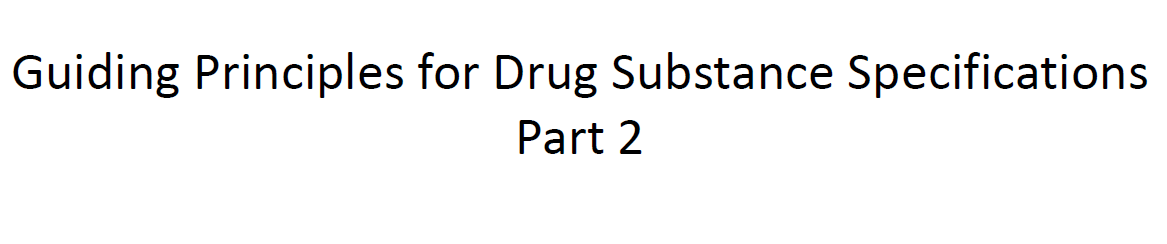 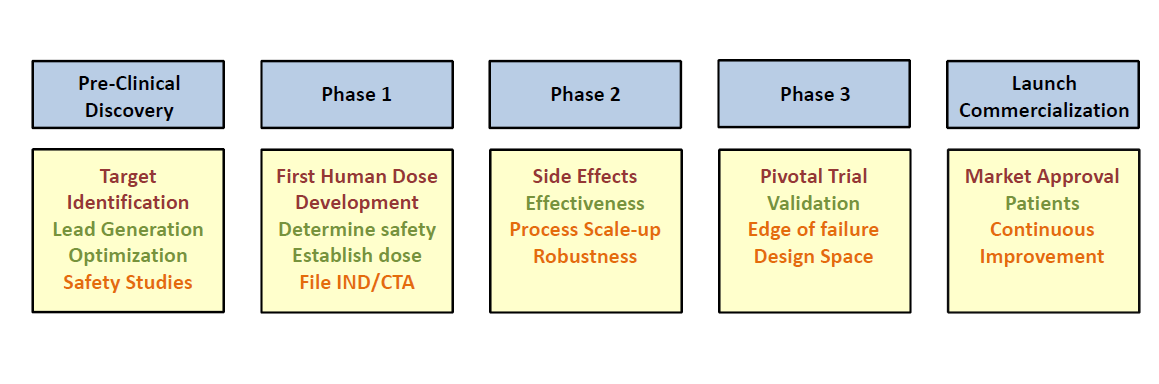 3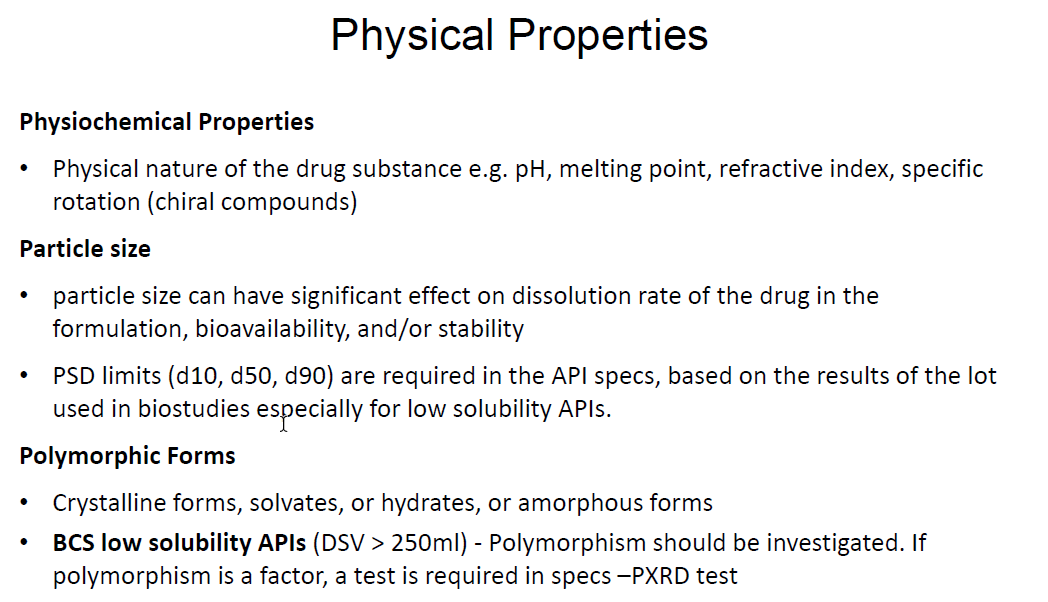 4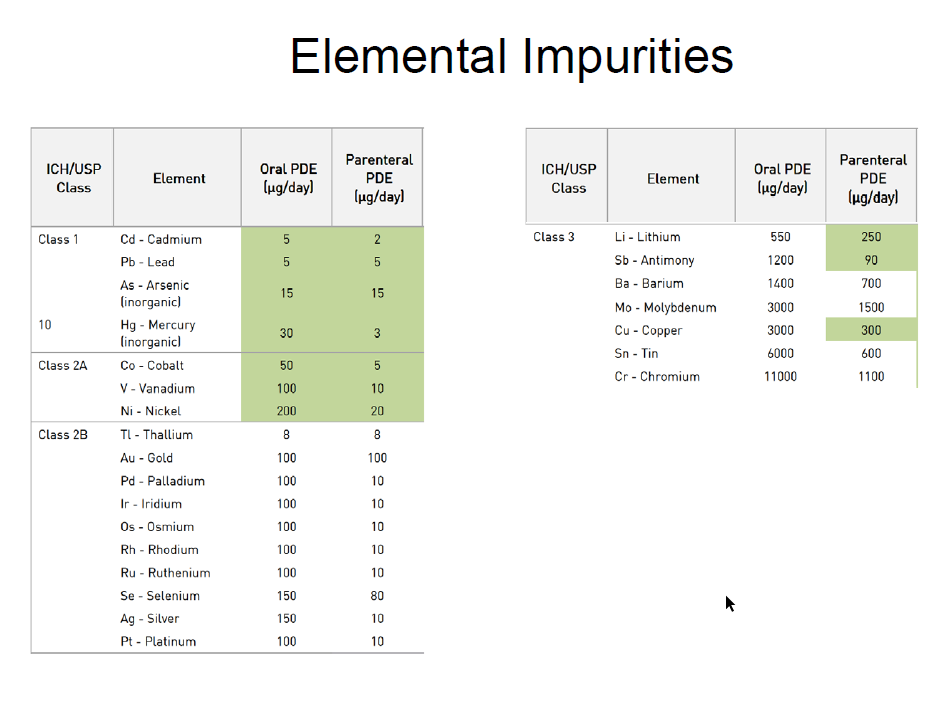 5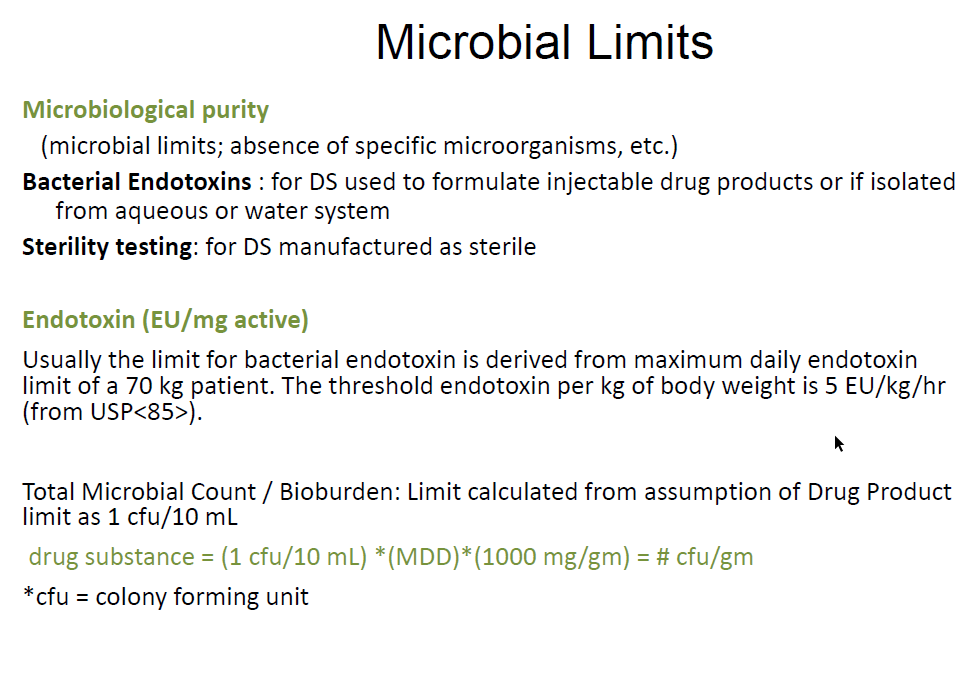 6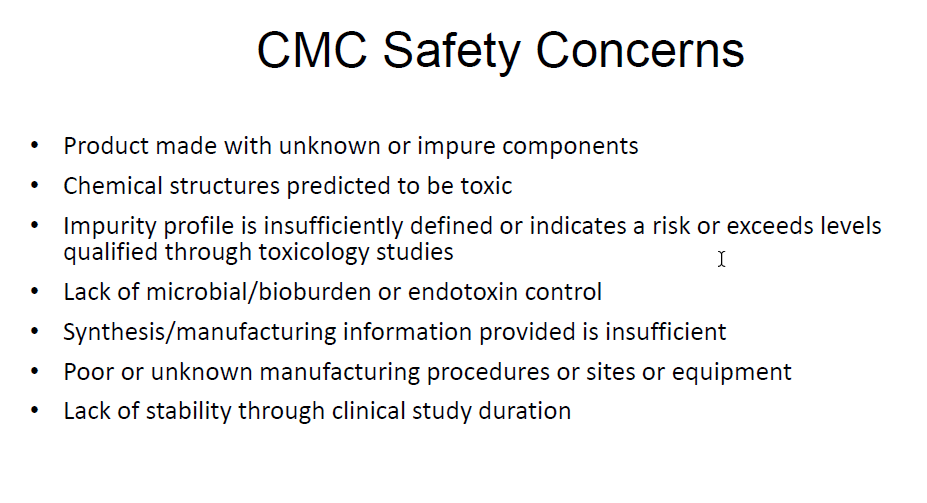 7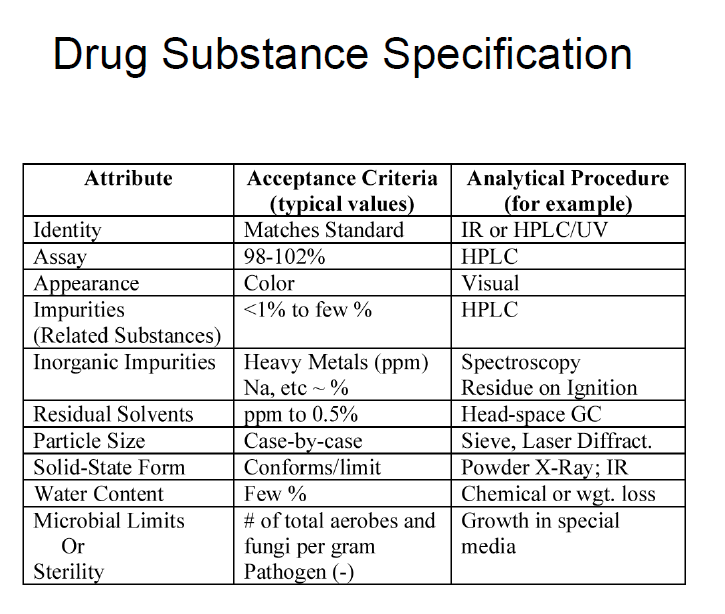 8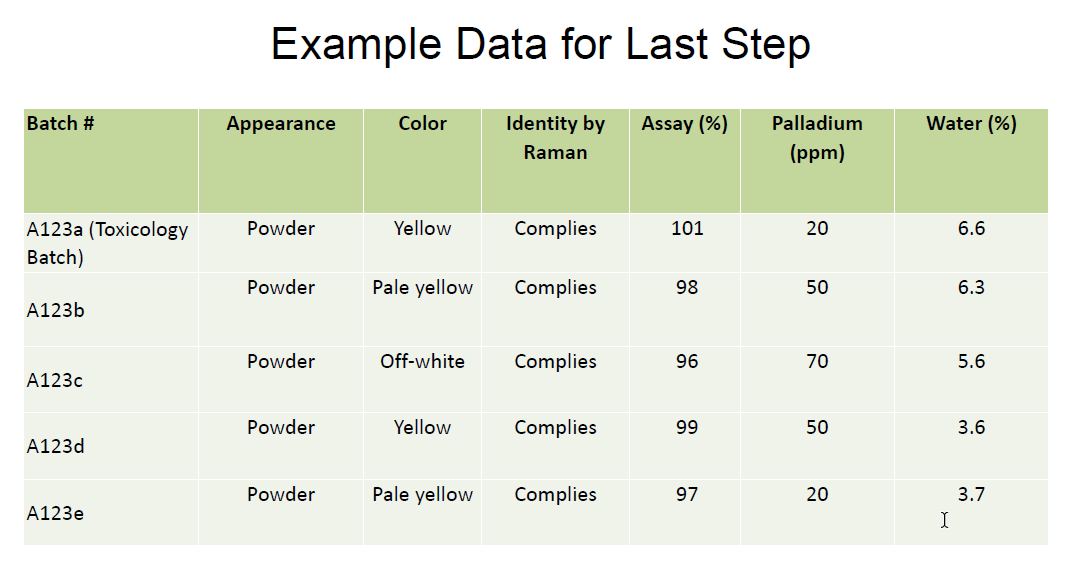 9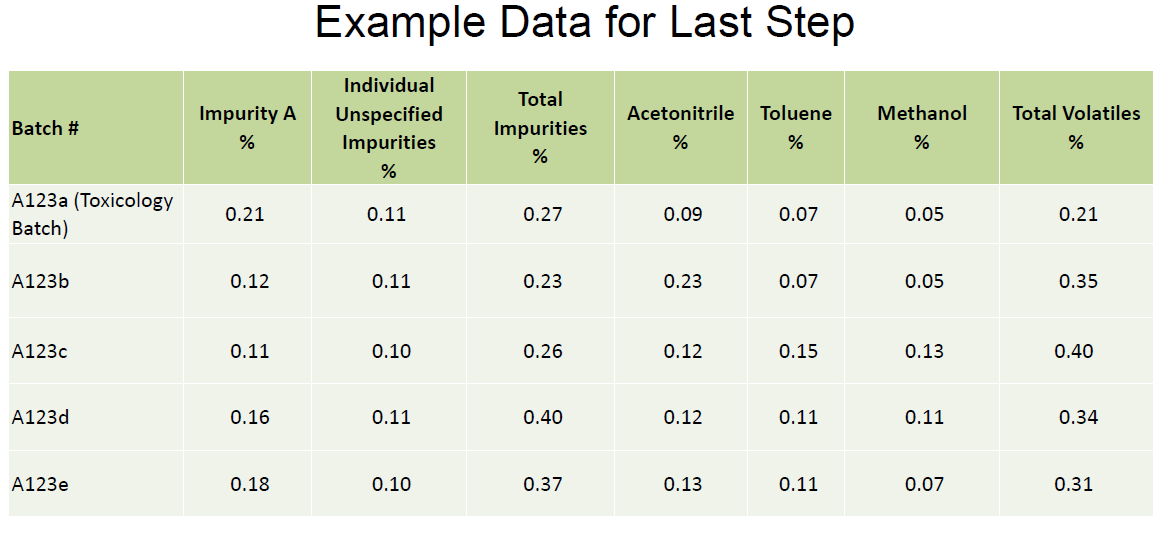 10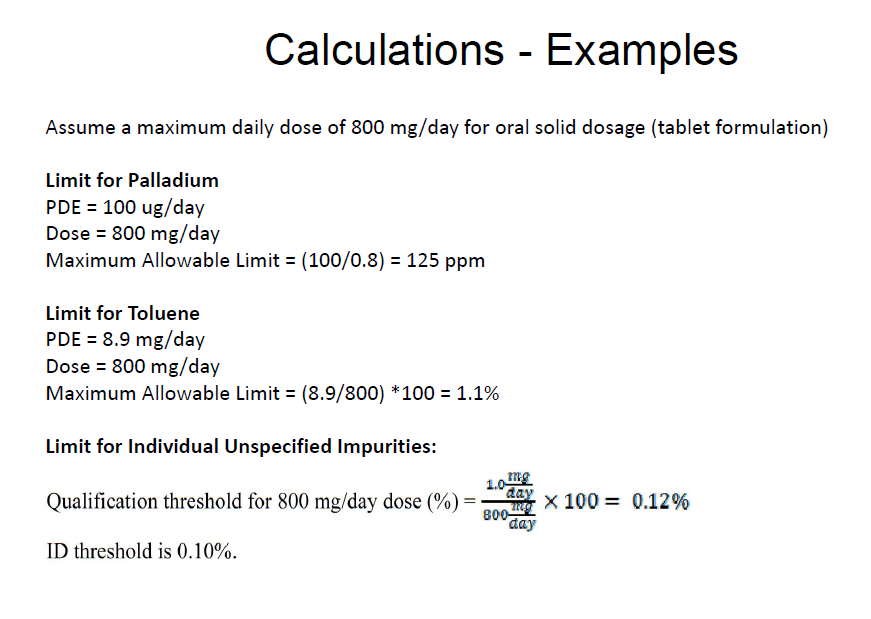  11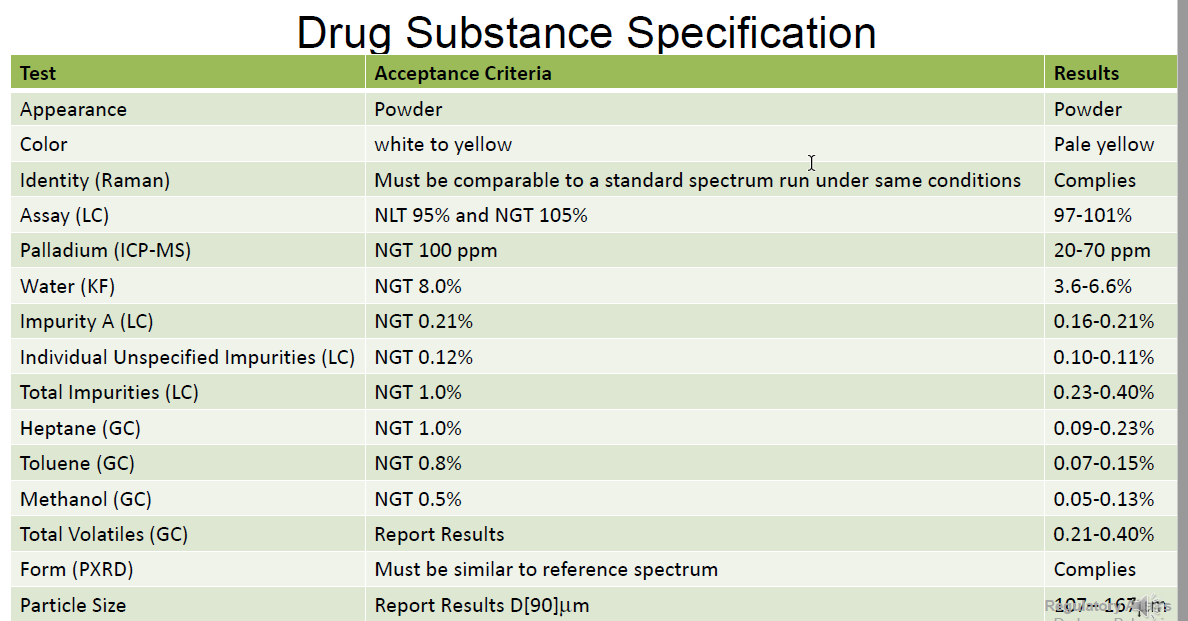 